Lesson 11 Practice ProblemsWhich of the following criteria always proves triangles congruent? Select all that apply. 3 congruent angles3 congruent sidesCorresponding congruent Side-Angle-Side Corresponding congruent Side-Side-AngleCorresponding congruent Angle-Side-AngleHere are some measurements for triangle  and triangle :Angle  and angle  are both 30° and  both measure 6 units and  both measure 4 unitsLin thinks thinks these triangles must be congruent. Priya says she knows they might not be congruent. Construct 2 triangles with the given measurements that aren't congruent. Explain why triangles with 3 congruent parts aren't necessarily congruent.Jada states that diagonal  bisects angles  and . Is she correct? Explain your reasoning,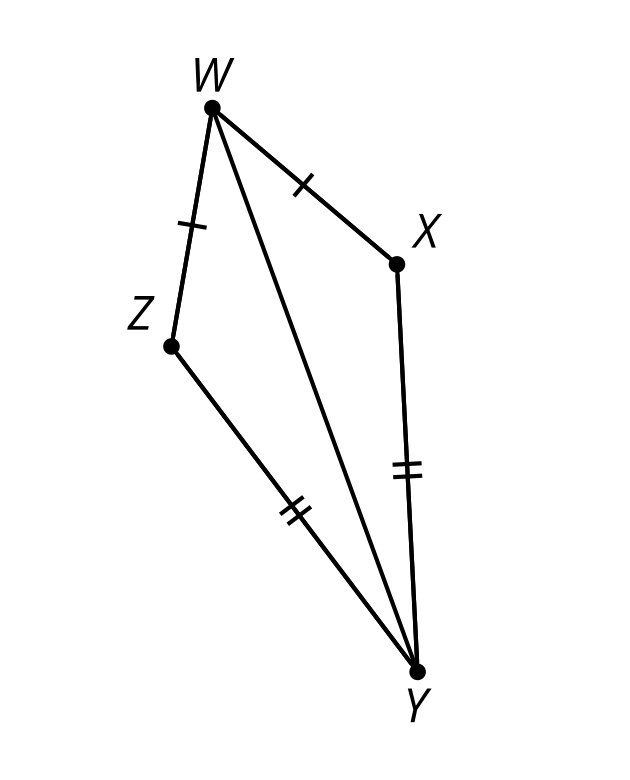 (From Unit 2, Lesson 9.)Select all true statements based on the diagram.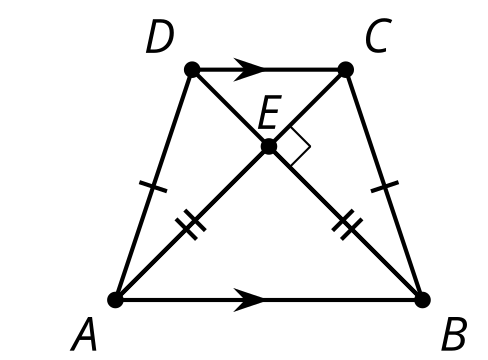 Angle   is congruent to angle  .Angle  is congruent to angle .Segment  is congruent to segment .Segment  is congruent to segment .Line  is parallel to line .Line  is parallel to line .(From Unit 2, Lesson 10.) is a kite. Angle  has a measure of 94 degrees and angle  has a measure of 112 degrees. Find the measure of angle .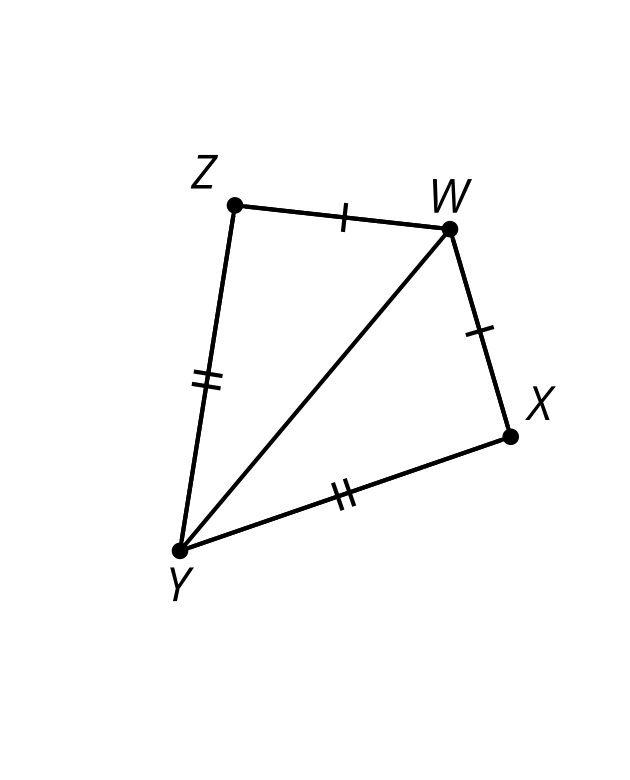 (From Unit 2, Lesson 9.)Andre is thinking through a proof using a reflection to show that a triangle is isosceles given that its base angles are congruent. Complete the missing information for his proof. 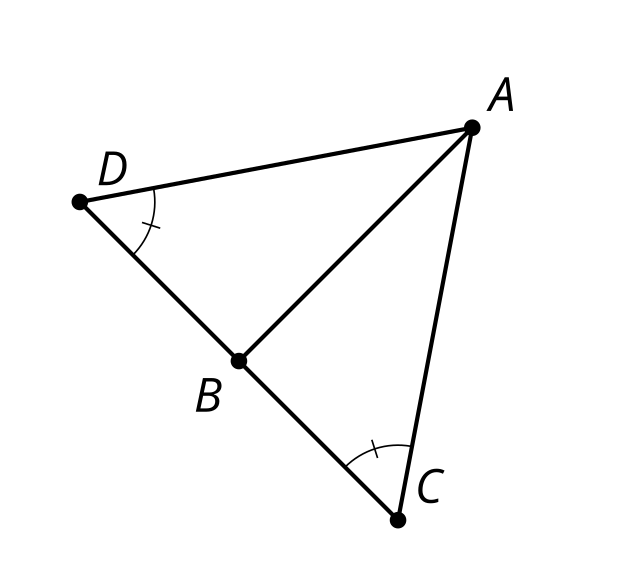 Construct  such that  is the perpendicular bisector of segment . We know angle  is congruent to .  is congruent to  since  is the perpendicular bisector of .  Angle  is congruent to angle  because they are both right angles. Triangle  is congruent to triangle  because of the  Triangle Congruence Theorem.  is congruent to  because they are corresponding parts of congruent triangles. Therefore, triangle  is an isosceles triangle.(From Unit 2, Lesson 8.)The triangles are congruent. Which sequence of rigid motions takes triangle  onto triangle ?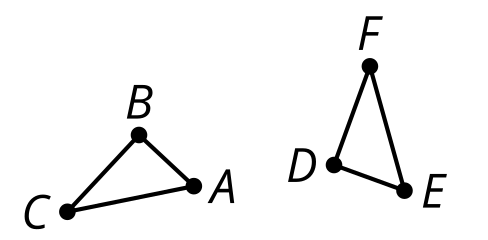 Translate  using directed line segment . Rotate  using  as the center so that  coincides with . Reflect  across line .Translate  using directed line segment . Rotate  using  as the center so that  coincides with . Reflect  across line .Translate  using directed line segment . Rotate  using  as the center so that  coincides with . Reflect  across line .Translate  using directed line segment . Rotate  using  as the center so that  coincides with . Reflect  across line .(From Unit 2, Lesson 3.)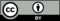 © CC BY 2019 by Illustrative Mathematics®